Лабораторная работа № 4Тема: Решение прямой и обратной геодезических задач.В геодезии часто приходится передавать координаты с одной точки на другую. Например, зная исходные координаты точки А (рис.1), горизонтальное расстояние SAB от неё до точки В и направление линии, соединяющей обе точки (дирекционный угол αAB или румб rAB), можно определить координаты точки В. В такой постановке передача координат называется прямой геодезической задачей. 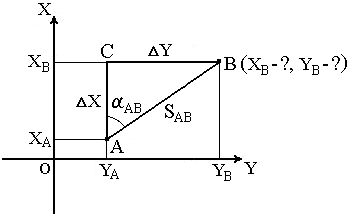 Рис. 1. Прямая геодезическая задачаДля точек, расположенных на сфероиде, решение данной задачи представляет значительные трудности. Для точек на плоскости она решается следующим образом.Дано: Точка А( XA, YA ), SAB и αAB.Найти: точку В( XB, YB ). Непосредственно из рисунка имеем: ΔX = XB – XA ;  ΔY = YB – YA . Разности ΔX и ΔY координат точек последующей и предыдущей называются приращениями координат. Они представляют собой проекции отрезка АВ на соответствующие оси координат. Их значения находим из прямоугольного прямоугольника АВС: ΔX = SAB · cos αAB ;ΔY = SAB · sin αAB .Так как в этих формулах SAB всегда число положительное, то знаки приращений координат ΔX  и  ΔY зависят от знаков cos αAB  и  sin αAB. Для различных значений углов знаки ΔX и ΔY представлены в табл.1. Знаки приращений координат ΔX и ΔY При помощи румба приращения координат вычисляют по формулам:ΔX = SAB · cos rAB ;ΔY = SAB · sin rAB .Знаки приращениям дают в зависимости от названия румба. Вычислив приращения координат, находим искомые координаты другой точки:  XB = XA + ΔX  ;  YB = YA + ΔY  . Таким образом можно найти координаты любого числа точек по правилу: координаты последующей точки равны координатам предыдущей точки плюс соответствующие приращения.Обратная геодезическая задача заключается в определении длины горизонтального проложения s и направления α линии АВ по данным координатам ее начальной точки А (ХА, УА) и конечной В (ХВ, УВ). Угол направления вычисляется по катетам прямоугольного треугольника:tg α =    Горизонтальное проложение s, согласно (3.3), можно определить по двум формулам: s =  =  ;        s =  =    Обратную задачу можно решить в такой последовательности: вначале вычислить горизонтальное проложение s по  теореме Пифагора:s =     а затем вычислить угол направления α по формулам, согласно:sin α =  ;    cos α =       Задание 1. Решите варианты прямой геодезических задач.Варианты прямой геодезических задач.Задание 2. Решите варианты обратной геодезических задач.Варианты обратной геодезических задач.Приращения координатЧетверть окружности в которую направлена линияЧетверть окружности в которую направлена линияЧетверть окружности в которую направлена линияЧетверть окружности в которую направлена линияПриращения координатI (СВ)II (ЮВ)III (ЮЗ)IV (СЗ)ΔX+––+ΔY++––№ХА, мУА, мSАВ, мАВ12351,161069,36272,35227016/21634,721849,00192,14271041/34239,082451,46142,58156042/43816,00847,95171,27147055/52685,722345,15182,3110013/62781,391638,40305,65185047/74900,005200,00156,96327043/86471,023488,3974,61126029/9500,00650,00287,26179058/101000,001000,00298,2671039/№ХА, мУА, мХВ, мУВ, м1500,161000,00525,39651,4621486,952596,161628,612760,8634649,903594,974544,583563,1841647,004548,951624,224331,325700,721100,00756,251280,966950,391500,00813,711323,86711638,002541,311686,172630,8481500,021500,001657,721694,9692315,714678,852428,894628,3210954,18639,47972,26732,67